Инструкция по подаче заявления о назначении страховой пенсии по старости с сайта ПФР «Личный кабинет гражданина».Зайти на сайт ПФР https://es.pfrf.ru/, в разделе «Пенсии» выбрать «Подать заявление о назначении пенсии».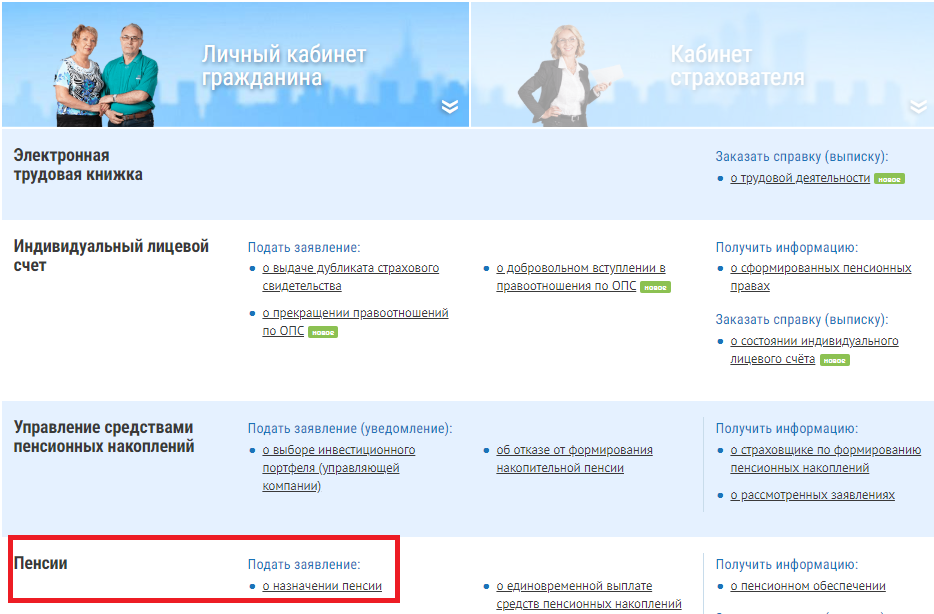 В разделе «Отделение пенсионного фонда» выбрать территориальный орган ПФР:Регион;Район или административный центр – выбрать территориальный орган ПФР, в который необходимо подать заявление;Нажать копку «Сохранить».Выбрать способ подачи заявления: Лично или через представителя.Нажать кнопку «Следующий шаг».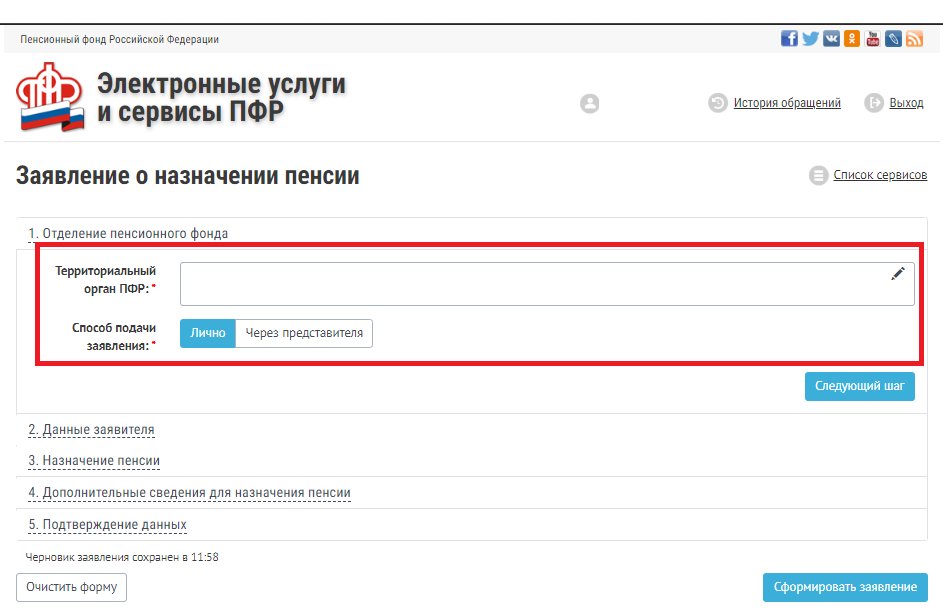 В разделе 2 «Данные заявителя» убедиться, что заполнены все поля, отмеченные звездочкой. Если поля не заполнены – заполнить в соответствии с данными в документе, удостоверяющем личность.Нажать кнопку «Следующий шаг».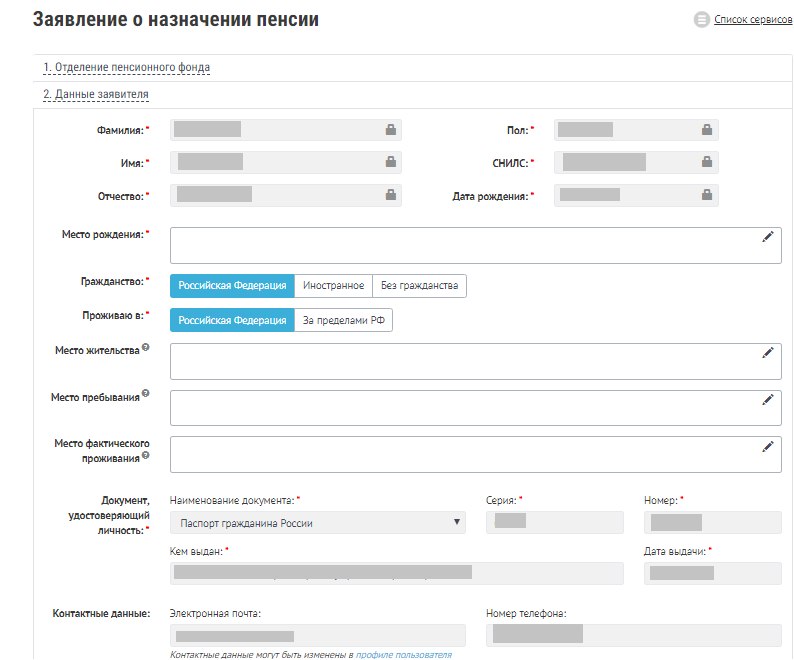 В разделе 3 «Назначение пенсии» выбрать вид пенсии «Страховая пенсия по старости», галка на «Федеральная социальная доплата к пенсии» выставляется автоматически. Если гражданин согласен с назначением пенсии по имеющимся в распоряжении территориального органа ПФР сведениями индивидуального (персонифицированного) учета, выбрать «Согласен». Если гражданин не согласен – выбрать «Не согласен».Нажать кнопку «Следующий шаг».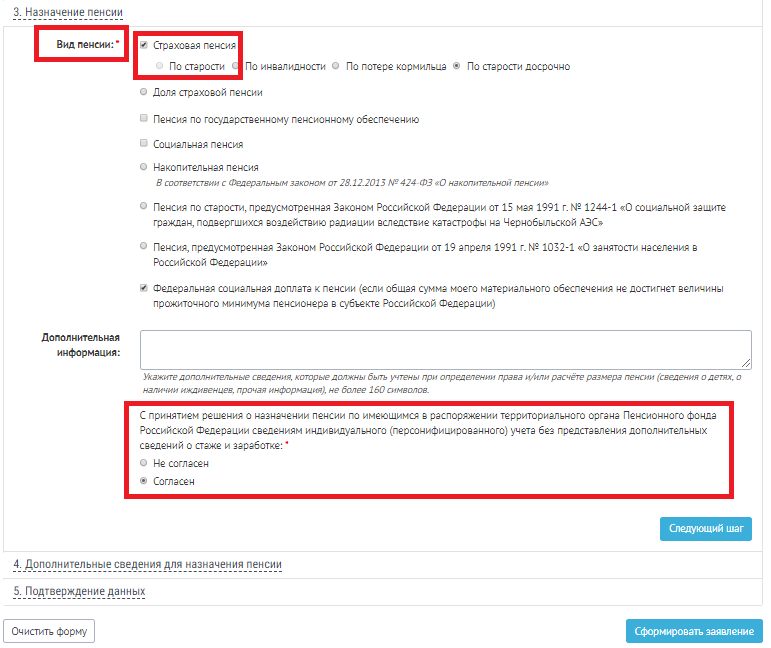 В разделе 4 «Дополнительные сведения для назначения пенсии» заполнить следующие поля: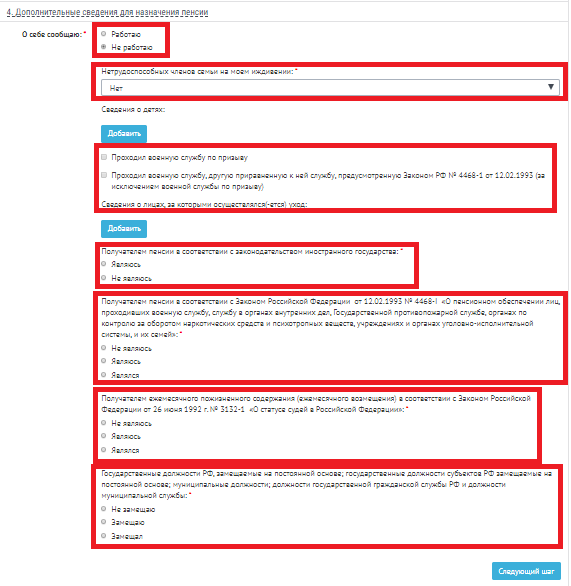 Нажать кнопку «Следующий шаг».В разделе 5 «Подтверждение данных» отметить галкой «Достоверность сведение, указанных в заявлении, и ознакомление с положениями предупреждения подтверждаю».Нажать кнопку «Сформировать заявление».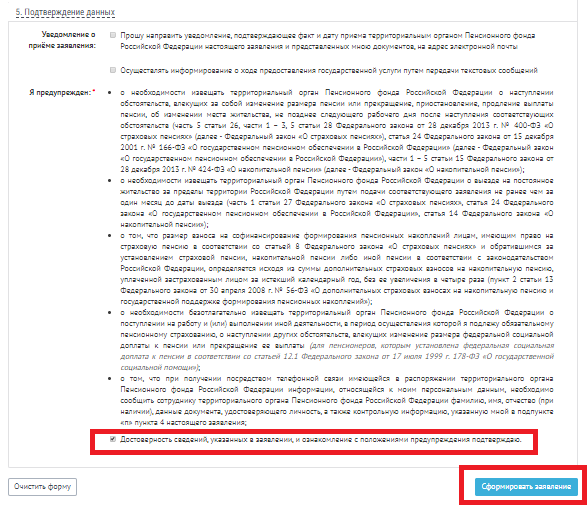 Далее откроется окно с сформированным заявлением о назначении пенсии, необходимо проверить, что все поля заполнены корректно и нажать кнопку «Отправить заявление».Инструкция по подаче заявления о доставке пенсии с сайта ПФР «Личный кабинет гражданина».Зайти на сайт ПФР https://es.pfrf.ru/, в разделе «Пенсии» выбрать «Подать заявление о доставке пенсии».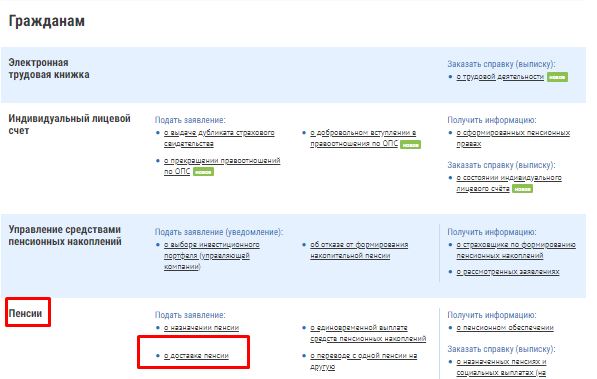 В разделе «Отделение пенсионного фонда» выбрать территориальный орган ПФР:Регион;Район или административный центр – выбрать территориальный орган ПФР, в который необходимо подать заявление;Нажать копку «Сохранить».Выбрать способ подачи заявления: Лично или через представителя.Нажать кнопку «Следующий шаг».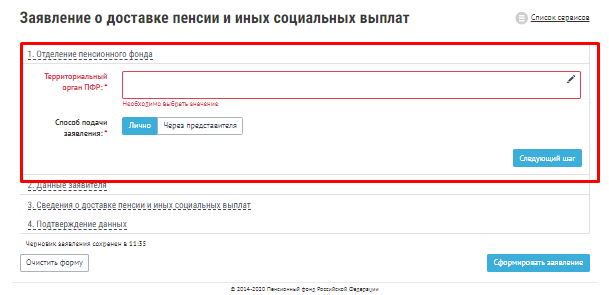 В разделе 2 «Данные заявителя» убедиться, что заполнены все поля, отмеченные звездочкой. Если поля не заполнены – заполнить в соответствии с данными в документе, удостоверяющем личность.Нажать кнопку «Следующий шаг».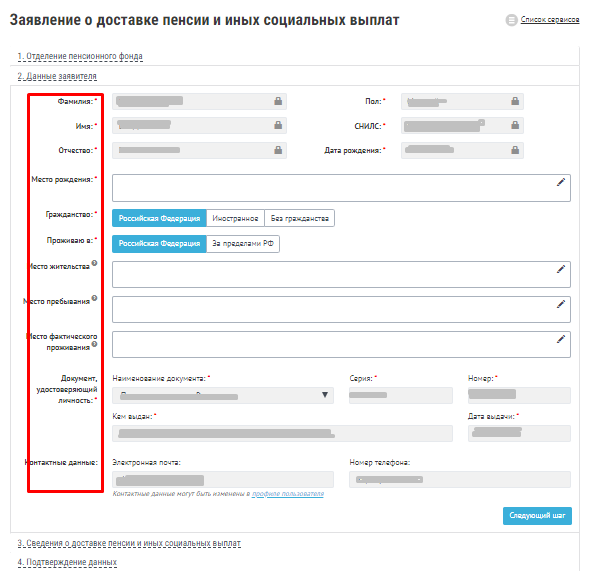 В разделе 3 «Сведения о доставке пенсии и иных социальных выплат» необходимо выбрать кому доставлять пенсию: Пенсионеру или Представителю.Выбрать место доставки: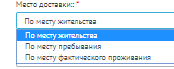 Выбрать способ доставки пенсии и заполнить сведения о доставке:Через организацию почтовой связи.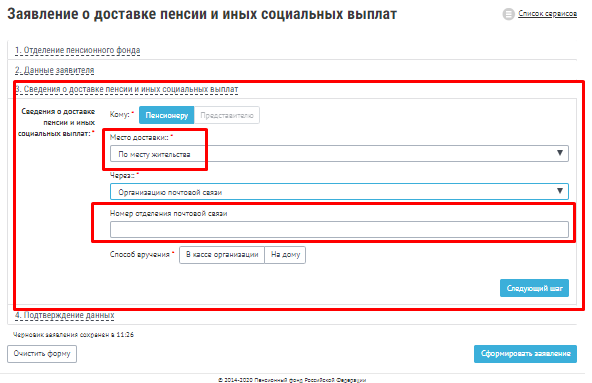 Через кредитную организацию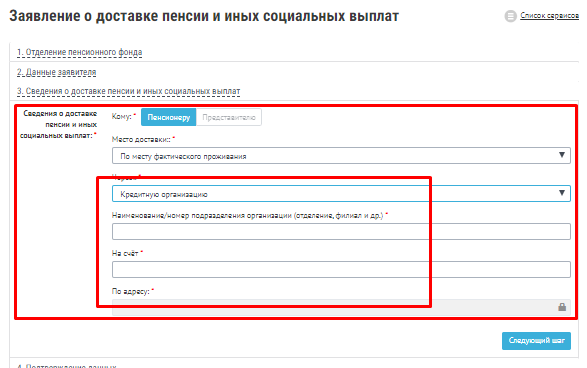 Через иную организацию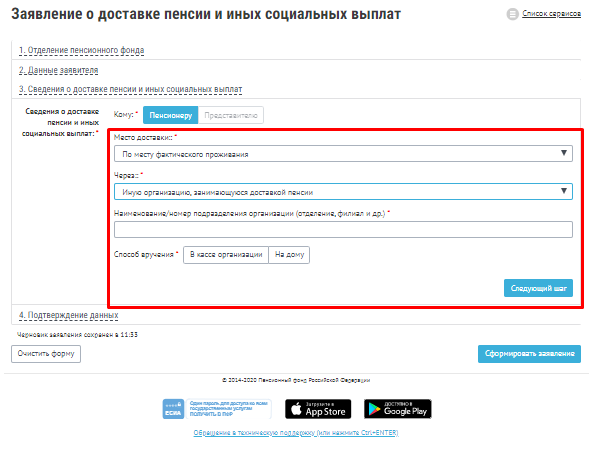 Нажать кнопку «Следующий шаг».В разделе 4 «Подтверждение данных» отметить галкой  «Я предупрежден» и «Я обязуюсь»: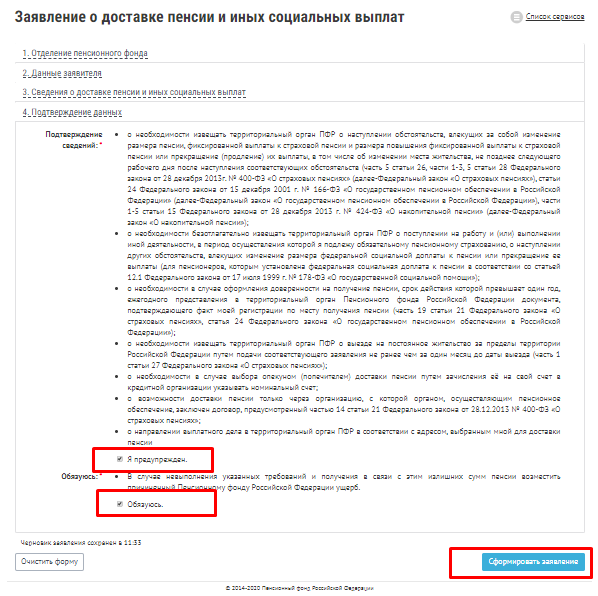 Нажать кнопку «Сформировать заявление».Далее откроется окно с сформированным заявлением о Доставке пенсии, необходимо проверить, что все поля заполнены корректно и нажать кнопку «Отправить заявление».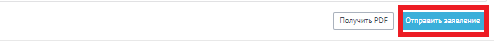 